CROQUET SA NIGHT  DOUBLES SCORE  SHEET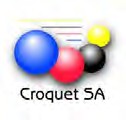 Date: 	Division:  	_Match won by:  	Signature:  	Forward this completed result sheet by Wednesday following the match to:acevents@croquetsa.com.auHome TeamHome TeamHome TeamAway TeamAway TeamAway TeamPlayerH/capScorePlayerH/capScoreTotal GamesTotal GamesTotal GamesTotal GamesTotal HoopsTotal HoopsTotal HoopsTotal Hoops